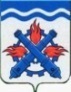 РОССИЙСКАЯ ФЕДЕРАЦИЯДУМА ГОРОДСКОГО ОКРУГА ВЕРХНЯЯ ТУРАШЕСТОЙ СОЗЫВСороковое заседаниеРЕШЕНИЕ №  86	23 ноября 2021 годаг. Верхняя ТураОб объявлении конкурса по отбору кандидатур на должность главы Городского округа Верхняя ТураВ соответствии с Федеральным законом от 06.10.2003 года № 131-ФЗ «Об общих принципах организации местного самоуправления в Российской Федерации», руководствуясь статьей 23 Устава Городского округа Верхняя Тура, Порядком проведения конкурса по отбору кандидатур на должность главы Городского округа Верхняя Тура, утвержденным Решением Думы Городского округа Верхняя Тура от 25.11.2015 года № 104,ДУМА ГОРОДСКОГО ОКРУГА ВЕРХНЯЯ ТУРА РЕШИЛА:1. Объявить конкурс по отбору кандидатур на должность главы Городского округа Верхняя Тура (далее – конкурс).2. Назначить членами конкурсной комиссии следующих лиц:1) Демина Надежда Викторовна;2) Махонопханов Евгений Ибрагимович;3) Мусагитов Ильсур Габтуллбарович;4) Спасскова Людмила Евгеньевна.2. Назначить проведение первого этапа конкурса на 18.01.2022 года в 14 часов 00 минут по адресу: г. Верхняя Тура, ул. Иканина, д. 77, каб. 209.3. Опубликовать объявление о проведении конкурса в газете «Голос Верхней Туры» и на официальном сайте Городского округа Верхняя Тура до 26.11.2021 года (прилагается).4. Установить, что приём документов, подлежащих представлению в конкурсную комиссию в соответствии с Порядком проведения конкурса по отбору кандидатур на должность главы Городского округа Верхняя Тура, утвержденный Решением Думы Городского округа Верхняя Тура от 25.11.2015 года № 104, осуществляется с 13.12.2021 года по 15.12.2021 года включительно с 9-00 до 16-00, перерыв с 12-30 до 13-30 с понедельника по пятницу, по адресу: г.Верхняя Тура, ул. Иканина, д. 77, каб. 208.5. Не позднее дня, следующего за днем принятия настоящего решения, уведомить в письменной форме Губернатора Свердловской области Е.В. Куйвашева об объявлении конкурса и начале формирования конкурсной комиссии.6. Настоящее решение вступает в силу с момента принятия.7. Опубликовать настоящее решение в газете «Голос Верхней Туры» и разместить на официальном сайте Городского округа Верхняя Тура.8. Контроль исполнения за настоящим решением возложить на постоянную депутатскую комиссию по местному самоуправлению и социальной политике (председатель Макарова С.Н.).Председатель ДумыГородского округа Верхняя Тура					И.Г. МусагитовПриложение к Решению Думы Городского округа Верхняя Тура от 23 ноября 2021 года № 86ОБЪЯВЛЕНИЕ о проведении конкурса по отбору кандидатур на должность главы Городского округа Верхняя ТураДума Городского округа Верхняя Тура объявляет конкурс по отбору кандидатур на должность главы Городского округа Верхняя Тура.Проведение первого этапа конкурса назначается на 18.01.2022 года в  14 часов 00 минут по адресу: г. Верхняя Тура, ул. Иканина, д. 77, каб. 209.Правом на участие в конкурсе имеют граждане Российской Федерации, достигшие возраста 21 года, обладающие пассивным избирательным правом в соответствии с действующим законодательством.К кандидатам на должность главы Городского округа Верхняя Тура предъявляются следующие требования к уровню профессионального образования и профессиональным знаниям и навыкам, которые являются предпочтительными для осуществления главой Городского округа Верхняя Тура отдельных государственных полномочий, переданных органам местного самоуправления:1) наличие высшего образования;2) наличие профессиональных знаний и навыков в сфере государственного, муниципального управления, государственного, муниципального контроля (аудита), экономики, финансов или юриспруденции, в том числе профессиональных навыков руководящей работы.К участию в конкурсе не допускаются граждане:1) признанные судом недееспособными или содержащиеся в местах лишения свободы по приговору суда;2) имеющие гражданство иностранного государства либо вид на жительство или иной документ, подтверждающий право на постоянное проживание гражданина Российской Федерации на территории иностранного государства;3) осужденные к лишению свободы за совершение тяжких и (или) особо тяжких преступлений и имеющие на момент представления в конкурсную комиссию документов, неснятую и непогашенную судимость;4) осужденные к лишению свободы за совершение тяжких преступлений, судимость которых снята или погашена, – до истечения десяти лет со дня снятия или погашения судимости;5) осужденные к лишению свободы за совершение особо тяжких преступлений, судимость которых снята или погашена, – до истечения пятнадцати лет со дня снятия или погашения судимости;6) осужденные за совершение преступлений экстремистской направленности, предусмотренных Уголовным кодексом Российской Федерации, и имеющие на момент представления в конкурсную комиссию документов, неснятую и непогашенную судимость, если на таких лиц не распространяется действие подпунктов 4 и 5 настоящего пункта;7) подвергнутые административному наказанию за совершение административных правонарушений, предусмотренных статьями 20.3 и 20.29 Кодекса Российской Федерации об административных правонарушениях, если документы, представлены в конкурсную комиссию до окончания срока, в течение которого лицо считается подвергнутым административному наказанию.Гражданин, изъявивший желание участвовать в конкурсе, представляет в конкурсную комиссию следующие документы:1) заявление в письменной форме на участие в конкурсе с обязательством в случае его избрания на должность главы муниципального образования прекратить деятельность, несовместимую со статусом главы муниципального образования (прилагается).В заявлении указываются фамилия, имя, отчество, дата и место рождения, адрес места жительства, серия, номер и дата выдачи паспорта или документа, заменяющего паспорт гражданина, наименование или код органа, выдавшего паспорт или документ, заменяющий паспорт гражданина, идентификационный номер налогоплательщика (при наличии), гражданство, сведения о профессиональном образовании (при наличии) с указанием организации, осуществляющей образовательную деятельность, года ее окончания и реквизитов документа об образовании и о квалификации, основное место работы или службы, занимаемая должность (в случае отсутствия основного места работы или службы – род занятий). Если гражданин является депутатом и осуществляет свои полномочия на непостоянной основе, в заявлении должны быть указаны сведения об этом и наименование соответствующего представительного органа. Если у гражданина имелась или имеется судимость, в заявлении указываются сведения о судимости гражданина, а если судимость снята или погашена, – также сведения о дате снятия или погашения судимости;2) копию и оригинал паспорта или заменяющего его документа;3) копии документов, подтверждающие указанные в заявлении сведения об образовании, основном месте работы или службы, о занимаемой должности (роде занятий), а также о том, что гражданин является депутатом;4) сведения о размере и об источниках доходов гражданина, а также об имуществе, принадлежащем гражданину на праве собственности (в том числе совместной собственности), о вкладах в банках, ценных бумагах. Указанные сведения представляются по форме, установленной федеральным законом, устанавливающим основные гарантии избирательных прав граждан Российской Федерации;5) сведения о принадлежащем гражданину, его супруге (супругу) и несовершеннолетним детям недвижимом имуществе, находящемся за пределами территории Российской Федерации, об источниках получения средств, за счет которых приобретено указанное имущество, об обязательствах имущественного характера за пределами территории Российской Федерации гражданина, а также сведения о таких обязательствах его супруги (супруга) и несовершеннолетних детей. Указанные сведения представляются по форме, предусмотренной указом Президента Российской Федерации;6) сведения о своих расходах, а также о расходах своих супруги (супруга) и несовершеннолетних детей по каждой сделке по приобретению земельного участка, другого объекта недвижимости, транспортного средства, ценных бумаг, акций (долей участия, паев в уставных (складочных) капиталах организаций), совершенной в течение последних трех лет, если сумма сделки превышает общий доход гражданина и его супруги (супруга) за три последних года, предшествующих совершению сделки, и об источниках получения средств, за счет которых совершена сделка. Указанные сведения представляются по форме, предусмотренной указом Президента Российской Федерации;7) справку о наличии (отсутствии) судимости, выданную в порядке, установленном законодательством Российской Федерации;8) согласие на обработку персональных данных, представленное всеми лицами (их законными представителями - в отношении несовершеннолетних детей), чьи персональные данные содержатся в документах, представляемых для участия в конкурсе (примерная форма приведена в приложении 2 к настоящему Положению);9) документ (заключение медицинского учреждения) по форме № 001-ГС/у, утвержденной приказом Министерства здравоохранения и социального развития Российской Федерации от 14.12.2009 № 984н;10) две цветных фотографии кандидата размером 3 x 4 см.11) собственноручно заполненную анкету, документы, удостоверяющие личность и подтверждающие сведения, указанные в анкете, а также справку об отсутствии медицинских противопоказаний для работы со сведениями, составляющими государственную тайну, предусмотренные пунктом 28 Инструкции о порядке допуска должностных лиц и граждан Российской Федерации к государственной тайне, утвержденной Постановлением Правительства РФ № 63 от 06.02.2010.А также предоставление в письменном виде предложений, программы развития муниципального образования в рамках полномочий главы муниципального образования.По желанию гражданина им могут быть представлены документы о дополнительном профессиональном образовании, о присвоении учёной степени, учёного звания, о награждении наградами и присвоении почётных званий и иные документы, характеризующие его личность и профессиональную подготовку.К моменту представления в конкурсную комиссию документов, указанных в частях первой и второй настоящего пункта, гражданин обязан закрыть счета (вклады), прекратить хранение наличных денежных средств и ценностей в иностранных банках, расположенных за пределами территории Российской Федерации, и (или) осуществить отчуждение иностранных финансовых инструментов.Вместе с документами, указанными в частях первой и второй настоящего пункта, гражданин представляет письменное уведомление о том, что он не имеет счетов (вкладов), не хранит наличные денежные средства и ценности в иностранных банках, расположенных за пределами территории Российской Федерации, не владеет и (или) не пользуется иностранными финансовыми инструментами.В случае отсутствия возможности своевременного представления в конкурсную комиссию справки о наличии (отсутствии) судимости допускается представление в конкурсную комиссию копии расписки (уведомления, в случае подачи заявления в электронной форме) о приеме уполномоченным органом заявления о выдаче указанной справки. При этом справка о наличии (отсутствии) судимости должна быть представлена в конкурсную комиссию не позднее дня, предшествующего дню проведения первого этапа конкурса.Указанные документы претендент обязан предоставить лично, с 13.12.2021 года по 15.12.2021 года включительно, с 9-00 до 16-00, перерыв с 12-30 до 13-30 с понедельника по пятницу, по адресу: г.Верхняя Тура, ул.Иканина, д. 77, каб. 208.Конкурс проводится в два этапа.Первый этап – конкурс документов.Второй этап – конкурсные испытания. На первом этапе конкурса конкурсная комиссия оценивает результаты полноты и достоверности сведений, представленных кандидатами, результаты проверочных мероприятий, проведенных в соответствии с Инструкцией о порядке допуска должностных лиц и граждан Российской Федерации к государственной тайне, утвержденной Постановлением Правительства РФ № 63 от 06.02.2010, а также определяет соответствие кандидатов требованиям, указанным в пункте 25 настоящего Положения, на основании представленных документов и информации, полученной от правоохранительных и иных государственных органов.Изучение указанных документов и информации осуществляется в отсутствие кандидатов.Неполнота и недостоверность представленных кандидатом сведений, представление кандидатом подложных документов или заведомо ложных сведений, подтвержденных информацией, представленной правоохранительными органами или государственными органами, отказ кандидату в допуске к государственной тайне, а также несоответствие кандидата требованиям, указанным в пункте 25 настоящего Положения, являются основаниями для принятия конкурсной комиссией решения об отказе в допуске такого кандидата ко второму этапу конкурса.На втором этапе конкурса проводится собеседование с изложением программы развития Городского округа Верхняя Тура в рамках полномочий главы Городского округа Верхняя Тура. Конкурсная комиссия проводит оценку способности кандидатов осуществлять полномочия высшего должностного лица Городского округа Верхняя Тура по решению вопросов местного значения Городского округа Верхняя Тура, обеспечивать осуществление органами местного самоуправления Городского округа Верхняя Тура полномочий по решению вопросов местного значения муниципального образования и отдельных государственных полномочий, переданных органам местного самоуправления Городского округа Верхняя Тура федеральными законами и законами Свердловской области. Дополнительную информацию о конкурсе по отбору кандидатур на должность главы Городского округа Верхняя Тура можно получить по адресу: г. Верхняя Тура, ул. Иканина, д. 77, каб. 208, по телефону (34344) 2-82-90 (доб. 155); на официальном сайте Городского округа Верхняя Тура http://www.v-tura.ru/ и сайте Думы Городского округа Верхняя Тура http://duma-vt.ru/ ОБРАЗЕЦ ЗАЯВЛЕНИЯВ конкурсную комиссию по отборукандидатур на должность главыГородского округа Верхняя Тураот ______________________________         (фамилия, имя, отчество)________________________________________________________________ЗАЯВЛЕНИЕДаю согласие участвовать в конкурсе по отбору кандидатур на должность главы Городского округа Верхняя Тура.Обязуюсь в случае избрания на должность прекратить деятельность, несовместимую  с  замещением   выборной  должности   главы   муниципального образования.О себе сообщаю следующие сведения:дата рождения - ______________________ года, место рождения - _____________________                                    (день, месяц, год)_____________________________________________________________________________(указывается место рождения согласно паспорту или документу,заменяющему паспорт гражданина Российской Федерации)_____________________________________________________________________________,адрес места жительства - ________________________________________________________                             (наименование субъекта Российской Федерации,_____________________________________________________________________________,              район, город, иной населенный пункт, улица, номер дома, корпуса (строения и т.п.) и квартиры)вид документа - _______________________________________________________________,                    		    (паспорт или документ, заменяющий паспорт гражданина Российской Федерации)данные документа, удостоверяющего личность - ___________________________________                                        						         (серия, номер паспорта_____________________________________________________________________________,    или документа, заменяющего паспорт гражданина Российской Федерации)выдан - ______________________________________________________________________    			     (дата выдачи, наименование органа, выдавшего паспорт или_____________________________________________________________________________,документ, заменяющий паспорт гражданина Российской Федерации)ИНН - ________________________________ гражданство - ___________________________ 	         (идентификационный номер  	      налогоплательщика (при наличии))профессиональное образование - _________________________________________________                                 (сведения о профессиональном образовании_____________________________________________________________________________(при наличии) с указанием организации, осуществляющейобразовательную деятельность, года ее окончания и_____________________________________________________________________________,реквизитов документа об образовании и о квалификации)основное место работы или службы, занимаемая должность / род занятий -_____________________________________________________________________________(основное место работы или службы, занимаемая должность____________________________________________________________________________,(в случае отсутствия основного места работы или службы - род занятий)сведения об исполнении обязанностей депутата - __________________________________                                            					    (сведения об исполнении_____________________________________________________________________________обязанностей депутата на непостоянной основе и наименованиесоответствующего представительного (законодательного) органа,_____________________________________________________________________________,депутатом которого является кандидат)сведения о судимости - _________________________________________________________(сведения о судимости кандидата в случае,__________________________________________________________________________,если у кандидата имелась или имеется судимость; если судимость снята или погашена, такжесведения о дате снятия или погашения судимости)принадлежность к политической партии либо общественному объединению -____________________________________________________________________________,(принадлежность к политической партии либоне более чем к одному общественному объединению,__________________________________________________________________________,статус в данной политической партии, данном общественном объединении)Контактная информация для связи с кандидатом:адрес для направления почты (писем, извещений): ____________________________________________________________________________________________________________,телефон: рабочий _______________________, сотовый ____________________________,электронная почта: ___________________________________________________________."__" ________ 20__ года    ________________________________________________       дата              			    (фамилия, имя, отчество, подпись кандидата)Примечание.Заявление оформляется в рукописном или машинописном виде на бумажном носителе. При этом фамилия, имя, отчество, подпись кандидата и дата ставятся собственноручно.Данные о месте рождения и об адресе места жительства указываются в соответствии с паспортом или документом, заменяющим паспорт гражданина Российской Федерации. При этом адрес места жительства должен обязательно содержать наименование субъекта Российской Федерации.В строке "вид документа" указывается паспорт или документ, заменяющий паспорт гражданина Российской Федерации.Сведения о судимости приводятся с указанием номера (номеров) и наименования (наименований) статьи (статей) Уголовного кодекса Российской Федерации, на основании которой (которых) был осужден кандидат, а также статьи (статей) Уголовного кодекса, принятого в соответствии с Основами уголовного законодательства Союза ССР и союзных республик, статьи (статей) закона иностранного государства, если кандидат был осужден в соответствии с указанными законодательными актами за деяния, признаваемые преступлением действующим Уголовным кодексом Российской Федерации.Примерная формаВ конкурсную комиссию по отборукандидатур на должность главыГородского округа Верхняя Тураот ______________________________         (фамилия, имя, отчество)________________________________________________________________СОГЛАСИЕНА ОБРАБОТКУ ПЕРСОНАЛЬНЫХ ДАННЫХЯ, _____________________________________________________________________,проживающий по адресу: ____________________________________________________________________________________________________________________________________,документ, удостоверяющий личность: ____________ серия ________ номер ____________,выдан _____________________________________________________________________________________________________________________________________________________согласен на обработку моих персональных данных конкурсной комиссией по отбору кандидатур на должность главы Городского округа Верхняя Тура (далее - Комиссия),  содержащихся в заявлении об участии в конкурсе по отбору кандидатур на должность главы Городского округа Верхняя Тура и других документах, представленных для участия в конкурсе.Обработка персональных данных будет осуществляться Комиссией в целях организации исполнения полномочий конкурсной комиссии по отбору кандидатур на должность главы Городского округа Верхняя Тура, установленных Федеральным законом от 06.10.2003 года № 131-ФЗ «Об общих принципах организации местного самоуправления в Российской Федерации», Порядком проведения конкурса по отбору кандидатур на должность главы Городского округа Верхняя Тура, утвержденного Решением Думы Городского округа Верхняя Тура от 25.11.2015 года № 102.Настоящее согласие дано на осуществление Комиссией следующих действий с моими персональными данными: сбор, систематизация, накопление, хранение, использование, распространение, обезличивание, блокирование и их передачу в конкурсную комиссию по отбору кандидатур на должность главы Городского округа Верхняя Тура, в средства массовой информации, а также, в целях организации проверки представленных мною сведений, - в налоговые, правоохранительные, другие государственные органы, в образовательные организации.Комиссия вправе обрабатывать мои персональные данные посредством включения в списки (реестры) и отчетные формы, предусмотренные документами, регламентирующими деятельность Комиссии.Настоящее согласие дано мной на срок хранения документов конкурса по отбору кандидатур на должность главы Городского округа Верхняя Тура, проведенного в 20__ году.Настоящее согласие вступает в действие с момента его подписания.Я оставляю за собой право отозвать свое согласие в любое время посредством составления соответствующего письменного документа, который может быть направлен мной в адрес Комиссии по почте заказным письмом с уведомлением о вручении, либо вручен лично представителю Комиссии и зарегистрирован в соответствии с правилами делопроизводства."__" ____________ 20__ г.  _______________________________   _______________    	    (дата)                    	      (Ф.И.О.)             		   (подпись)